В акции «Моя Россия – мой Снежинск» участвовали все ребята лагеря. Каждый ребенок мог выразить свое отношение к городу, школе, стране. Между ними был организован конкурс рисунков на асфальте. Все дети очень старались. По итогам конкурса были отмечены некоторые дети. В каждом отряде есть победители. 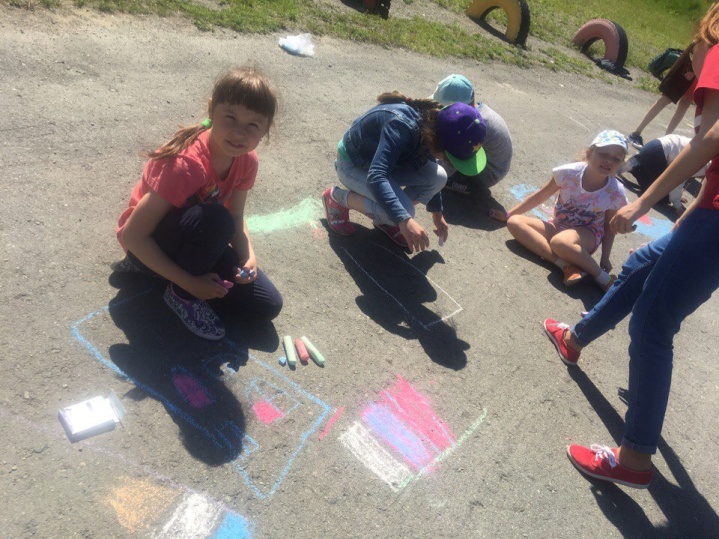 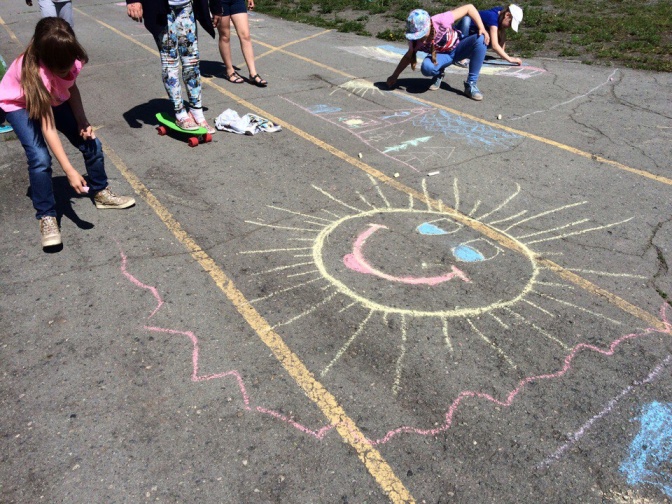 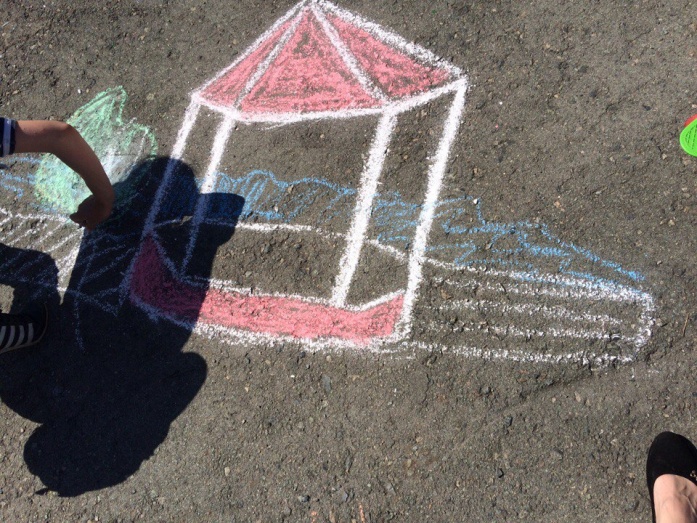 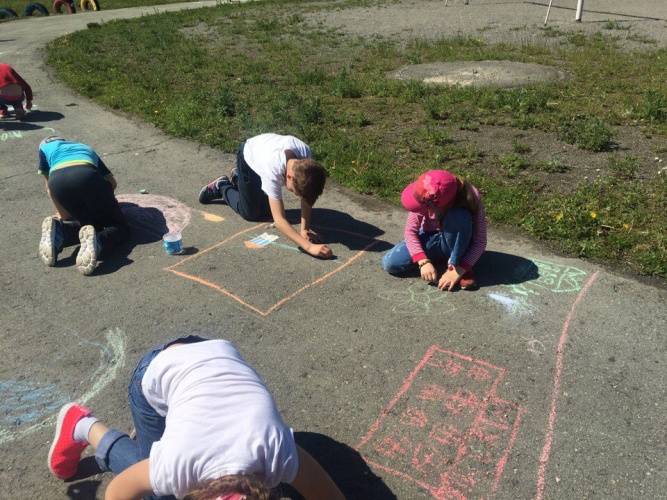 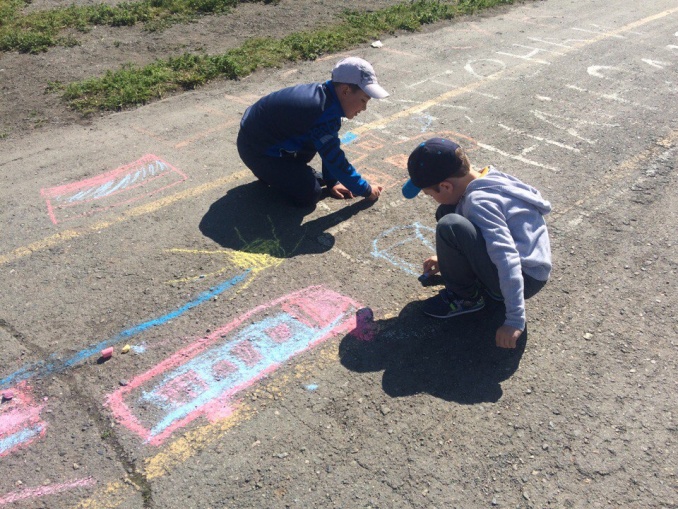 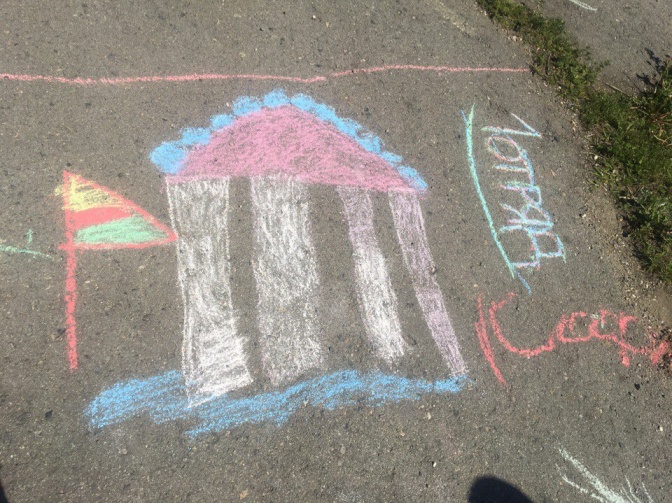 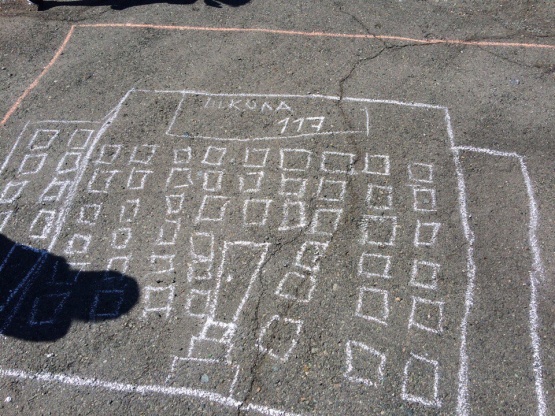 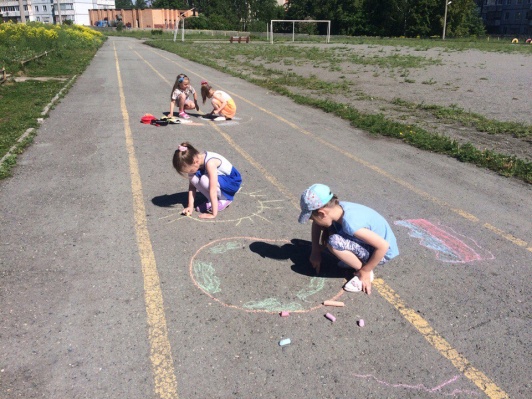 